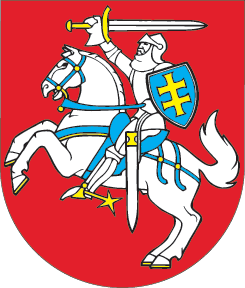 LIETUVOS RESPUBLIKOSVALSTYBĖS IR SAVIVALDYBIŲ TURTO VALDYMO, NAUDOJIMO IR DISPONAVIMO JUO ĮSTATYMO NR. VIII-729 22 STRAIPSNIO PAKEITIMO ĮSTATYMAS2018 m. spalio 25 d. Nr. XIII-1592Vilnius1 straipsnis. 22 straipsnio pakeitimas1. Papildyti 22 straipsnio 1 dalį nauju 4 punktu:„4) viešajai įstaigai nustatant (formuojant) dalininkų kapitalą, jeigu valstybės įmonė ar savivaldybės įmonė pertvarkoma į viešąją įstaigą;“.2. Buvusius 22 straipsnio 1 dalies 4, 5 ir 6 punktus laikyti atitinkamai 5, 6 ir 7 punktais.2 straipsnis. Įstatymo įsigaliojimas Šis įstatymas įsigalioja 2019 m. sausio 1 d.Skelbiu šį Lietuvos Respublikos Seimo priimtą įstatymą.Respublikos Prezidentė	Dalia Grybauskaitė